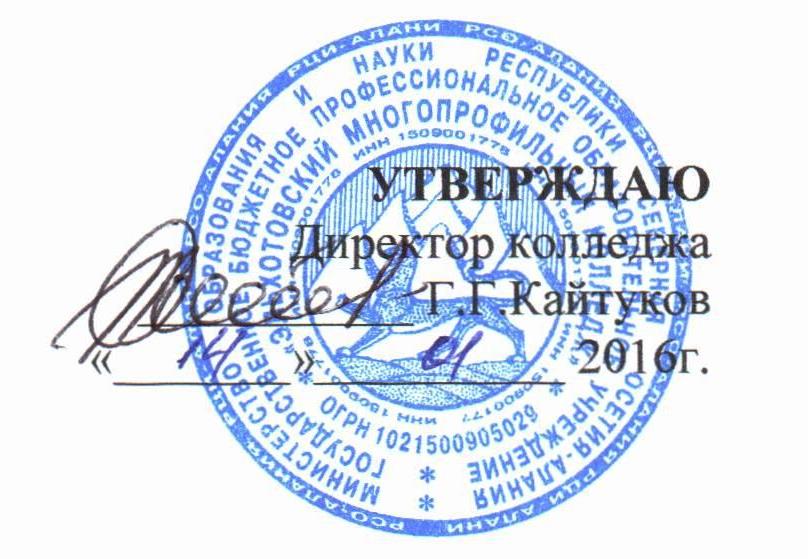 ПОЛОЖЕНИЕОБ ОРГАНИЗАЦИИ  ОБРАЗОВАТЕЛЬНОГО ПРОЦЕССА ЗАОЧНОГО ОТДЕЛЕНИЯЭльхотово20161. ОБЩИЕ ПОЛОЖЕНИЯ1.1. Настоящее Положение разработано на основании:Федерального Закона «Об образовании в Российской Федерации» от 29.12.2012 г. №273-ФЗ;Приказа Министерства образования науки Российской Федерации от 14 июня 2013 г. N464 «Порядок организации и осуществления образовательной деятельности по образовательным программам среднего профессионального образования»;Письма Минобразования России от 30 декабря 1999 года № 16-52-290 ин/16-13 «О рекомендациях по организации учебного процесса по заочной форме обучения в образовательных учреждениях среднего профессионального образования»;Устава колледжа. Настоящее положение определяет порядок организации процесса подготовки специалистов по основным профессиональным образовательным программам среднего профессионального образования (далее ОПОП СПО) с момента зачисления в колледж до получения документа о среднем профессиональном образовании. В соответствии с Приказом Минобразования России от 21.11.2002 № 4055 «Об утверждении сроков обучения по очной, очно-заочной, заочной формам обучения», Приказом от 29.11.11 № 254 «О присвоении статуса экспериментальной площадки федерального государственного автономного учреждения «Федеральный институт развития образования» по теме «Разработка системы учета предыдущего профессионального образования обучающихся при формировании индивидуальных образовательных программ студентов СПО», Федеральными государственными образовательными стандартами специальностей среднего профессионального образования(далее ФГОС СПО) в части характеристики подготовки по специальностям срок освоения ОПОП СПО обучающимися по заочной форме составляет на базе ВПО – 10 месяцев, на базе СПО (программа подготовки специалистов среднего звена) – 1 год 10 месяцев, на базе СПО (подготовка квалифицированных рабочих кадров (служащих) – 2 года 10месяцев, на базе общего среднего образования - 3 года 10 месяцев.Подготовка специалистов осуществляется по ряду специальностей согласно Классификатору специальностей среднего профессионального образования. Цель работы заочного отделения - удовлетворение образовательных потребностей населения и организаций в получении среднего профессионального образования  по  основным  профессиональным  образовательным  программам,  а  такжеуглубления и расширения образования.1.6. Основными задачами заочного отделения являются:удовлетворение потребностей общества в квалифицированных специалистах среднего звена; удовлетворение  потребностей  личности  в  интеллектуальном,  культурном, нравственном и профессиональном развитии;сохранение и приумножение нравственных и культурных ценностей общества. 1.7.	Образовательные   услуги   предоставляются   в   рамках   образовательнойдеятельности, финансируемой за счет средств бюджета субъекта Российской Федерации.2. ОБЩИЙ ПОРЯДОК ПРИЕМА В КОЛЛЕДЖК освоению образовательных программ СПО по заочной форме обучения допускаются лица, имеющие неполное среднее, среднее общее образование, среднее профессиональное или высшее образование. Прием на обучение за счет бюджета субъекта Российской Федерации является общедоступным. В  случае,  если  численность  поступающих  превышает  количество  мест, финансовое обеспечение которых осуществляется за счет бюджета субъекта Российской Федерации, приёмной комиссией колледжа учитываются результаты освоения поступающими предыдущей образовательной программы, указанные в представленных поступающими документах.2.4. Для поступления в колледж по заочной форме обучения предоставляются следующие документы:личное заявление абитуриента; документы об образовании (оригинал и копия); оригинал или ксерокопию документов, удостоверяющих его личность, гражданство; медицинская справка формы 086У; фотографии 3*4 (4 шт.); справка с места работы (для работающих). 2.5. Зачисление в контингент студентов осуществляется не позднее 1 сентября соответствующего учебного года приказом руководителя колледжа. С вновь принятыми обучающимися заключается договор на оказание образовательных услуг.2.6.  Получение   среднего  профессионального  образования   впервые   лицами,имеющими диплом о среднем профессиональном образовании с присвоением квалификации квалифицированного рабочего или служащего, не является получением второго или последующего среднего профессионального образования повторно.2.7. В соответствии с ФЗ «Об образовании в Российской Федерации» (ст.5 гл.1),прием студентов с предыдущим высшим образованием может осуществляться на условии реализации индивидуального учебного плана, на основании перезачёта или переаттестации дисциплин, междисциплинарных курсов, практик и результатов других видов учебной деятельности, порядок чего регламентируется соответствующим положением.2.8. Зачисленным на отделение выдаются зачётные книжки, пропускные документы; секретарем отделения заполняются личные карточки студентов, оформляется электронная сводная ведомость успеваемости.ОБЩИЙ ПОРЯДОК ОТЧИСЛЕНИЯ И ВОССТАНОВЛЕНИЯ ЧИСЛО СТУДЕНТОВ Студент отчисляется из колледжа: в связи с получением образования (завершением обучения); досрочно по следующим основаниям: по инициативе студента, в том числе в случае перевода для продолжения освоения основной профессиональной образовательной программы в другую организацию, осуществляющую образовательную деятельность; по инициативе колледжа, в случае применения к студенту отчисления как меры дисциплинарного взыскания, в случае невыполнения обучающимся учебного плана, а также в случае установления нарушения порядка приема в образовательную организацию, повлекшего по вине студента его незаконное зачисление в образовательную организацию; по обстоятельствам, не зависящим от воли студента, в том числе в случае ликвидации организации, осуществляющей образовательную деятельность.Основанием для прекращения образовательных отношений является распорядительный акт об отчислении. Права и обязанности студента, предусмотренные законодательством об образовании и локальными нормативными актами колледжа прекращаются с даты его отчисления. При досрочном прекращении образовательных отношений учебная часть отделения в трехдневный срок после издания распорядительного акта об отчислении выдает студенту справку об обучении в колледже. Студент, отчисленный по собственной инициативе до завершения освоения ОПОП, имеет право на восстановление для дальнейшего обучения в течение пяти лет после отчисления при наличии свободных мест на специальности и курсе, но не ранее завершения учебного года или семестра, в котором указанное лицо было отчислено. Порядок и  условия  восстановления  отчисленного по инициативе  колледжа, определяются соответствующим локальным нормативным актом.4. ОРГАНИЗАЦИЯ УЧЕБНОЙ ДЕЯТЕЛЬНОСТИ4.1. Образовательный процесс на отделении регламентируется учебными планами,графиками	учебного   процесса,   рабочими   программами   учебных    дисциплин,профессиональных модулей и расписанием занятий в период сессий для каждой специальности.Организация образовательного процесса на заочном отделении является составной частью образовательного процесса в колледже. Учебный год в группах заочного отделения начинается не позднее 1 октября. Окончание учебного года определяется рабочим учебным планом по конкретной специальности, который разрабатывается на основе ФГОС и учебных планов очной формы обучения.4.4. Для заочной формы обучения организуются следующие виды учебной деятельности: обзорные и установочные занятия, лабораторные работы и практические занятия, курсовые работы (проекты), промежуточная аттестация, домашние контрольные работы, консультации, производственная (профессиональная) практика, выпускная квалификационная работа, государственная итоговая аттестация.4.5. Основной формой организации образовательного процесса по заочной форме обучения является лабораторно-экзаменационная сессия (далее - сессия).Сессия обеспечивает управление учебной деятельностью студента и проводится с целью обеспечения:полноты формирования теоретических знаний по дисциплине или ряду дисциплин, общих и профессиональных компетенций по профессиональным модулям; мониторинга и оценки результатов освоения студентами содержания ОПОП. 4.6.  Общая  продолжительность  сессий  в  учебном  году  устанавливается  40календарных дней (кроме сессии для прохождения государственной итоговой аттестации).В учебном году организуется две сессии для каждого курса соответствующих специальностей. Форма справки-вызова, дающей право на предоставление по месту работы дополнительного оплачиваемого отпуска и других льгот, связанных с обучением, определена приказом Минобразования России № 1386 от 19.12.2013г.Справка-вызов выдается с таким расчётом, чтобы общая продолжительность отпуска не превышала срока, установленного ст. 174 Трудового Кодекса Российской Федерации. Справка-вызов  выдается  персонально  каждому  успешно  обучающемуся студенту не позднее, чем за 2 недели до начала сессии.4.11.  Порядок  прибытия  студентов  на  сессии  определен  соответствующимнормативным локальным актом.5. О РАЗРАБОТКЕ УЧЕБНЫХ ПЛАНОВ ЗАОЧНОГО ОТДЕЛЕНИЯУчебные планы по заочной форме обучения, по конкретным специальностям СПО разрабатываются в соответствии с ФГОС СПО и учебных планов специальностей очной формы обучения. Наименование дисциплин, профессиональных модулей и их группирование по циклам идентичны учебным планам для очного обучения. Часы, предусмотренные ФГОС для формирования вариативной части ОПОП, распределяются на курсы и дисциплины, дополняющие обязательную часть программы, атакже	используются   для   увеличения   максимальной   нагрузки   по   дисциплинам,междисциплинарным курсам.Программа дисциплины ОГСЭ 05.Физическая культура реализуется студентом самостоятельно. Применительно к конкретным условиям разрабатываются графики учебного процесса, и определяется количество часов, отводимое на изучение дисциплин, междисциплинарных курсов.Для студентов первого года обучения проводятся установочные занятия, а отводимое на них время включается в общую продолжительность сессии на данном курсе. В учебном плане в разделе «Производственная (профессиональная) практика» указываются все виды практик в объёме очной формы обучения. Все виды практик, за исключением преддипломной (квалификационной), реализуются студентами самостоятельно. Особенности проведения практик отражаются в пояснениях к учебному плану.Лабораторно-экзаменационные сессии условно фиксируются в графике учебного процесса. Количество часов в учебном году на обзорные, установочные, практические занятия и лабораторные работы, проводимые в период сессий, устанавливается не более 160.5.10. При разработке учебного плана учитываются дни отдыха студентов и сдачи экзаменов, а также время обязательных учебных занятий, продолжительность которых составляет не более 8 часов в день.5.11.  Написание  курсовых  работ  –  вид  самостоятельной  работы  студентов.Количество часов, отводимых на написание курсовой работы или проекта, в учебном плане определяется по профессиональным модулям. Порядок выполнения, проверки курсовых работ регламентируется соответствующим локальным актом.5.12. Консультации по всем изучаемым в учебном году дисциплинам планируются из расчёта 4 часа в год на каждого студента. Консультации могут быть групповыми,индивидуальными, письменными, о чём делается пояснение к рабочему учебному плану.За счёт времени, отводимого на консультации, со студентами первого года обучения могут проводиться занятия по изучению основ организации самостоятельной работы.6. О ПРОМЕЖУТОЧНОЙ АТТЕСТАЦИИ6.1.  Освоение  ОПОП  сопровождается  промежуточной  аттестацией  студентов,проводимой в формах, определенных учебным планом, и в порядке, установленном образовательной организацией.6.2.  Промежуточная  аттестация  включает:  экзамены,  зачёты,  курсовую  работу(проект). Формы и порядок промежуточной аттестации определены в учебных планах специальностей.6.3. Количество экзаменов в учебном году - не более восьми, зачетов – 10. В день проведения экзамена не планируются другие виды учебной деятельности. По дисциплинам, по которым не предусмотрены экзамены, курсовой проект (работа),проводится зачёт за счёт времени, отводимого на изучение данной дисциплины.На основании результатов промежуточной аттестации в конце учебного года готовится распорядительный акт о переводе на следующий курс успешно сдавших сессию. Студенты, имеющие академическую задолженность, вправе пройти промежуточную аттестацию не более двух раз в сроки, определяемые распорядительным актом, в пределах одного года с момента образования академической задолженности. В указанный период не включаются время болезни обучающегося, нахождение его в академическом отпуске или отпуске по беременности и родам. Студенты, не прошедшие промежуточной аттестации по уважительным причинам или имеющие академическую задолженность, переводятся на следующий курс условно. Неудовлетворительные результаты промежуточной аттестации по одному или нескольким дисциплинам (модулям) образовательной программы или непрохождение промежуточной аттестации при отсутствии уважительных причин признаются академической задолженностью. Обучающиеся, не ликвидировавшие в установленные сроки академической задолженности, отчисляются как не выполнившие обязанностей по добросовестному освоению образовательной программы и выполнению учебного плана. При проведении промежуточной аттестации следует руководствоваться положением об организации промежуточной аттестации в колледже. 7. О ГОСУДАРСТВЕННОЙ ИТОГОВОЙ АТТЕСТАЦИИК государственной итоговой аттестации допускается студент, не имеющий академической задолженности и в полном объеме выполнивший учебный план или индивидуальный учебный план. Государственная итоговая аттестация проводится в форме защиты выпускной квалификационной работы (дипломной работы (проекта)). В соответствии с частью 1 статьи 174 Трудового кодекса РФ для выполнения и защиты выпускной квалификационной работы графиком учебного процесса планируется 4 недели.7.4.	По  результатам  прохождения  государственной  аттестации  выпускнику,освоившему основную профессиональную образовательную программу, присваивается квалификация и выдаётся диплом о среднем профессиональном образовании и приложение к нему.7.5. Лицам, не прошедшим государственную итоговую аттестацию или получившим на итоговой аттестации неудовлетворительные результаты, а также лицам,освоившим часть образовательной программы среднего профессионального образования и(или) отчисленным из колледжа, выдается справка об обучении или о периоде обучения. 7.6. Повторное прохождение государственной итоговой аттестации назначается неранее, чем через шесть месяцев и не более чем через пять лет после прохождения итоговой государственной аттестации впервые.8. ПРАВА И ОБЯЗАННОСТИ СТУДЕНТОВ ЗАОЧНОГО ОТДЕЛЕНИЯСтуденты по заочной форме могут совмещать учёбу с работой и пользоваться при этом льготами, установленными законодательством Российской Федерации о труде и об образовании. Студенты имеют право: бесплатно пользоваться библиотекой, информационными ресурсами колледжа, услугами учебных, социально-бытовых, лечебных и других подразделений колледжа впорядке, установленном его уставом;	на    академический    отпуск,    предоставление    которого    определяетсясоответствующим локальным актом.перевод  для  получения  образования  по  другой  специальности  в  порядке, установленном локальным актом;перевод в другую образовательную организацию, реализующую образовательную программу соответствующего уровня; восстановление   для   получения   образования   в   колледже   в   порядке, установленном локальным актом;участие в управлении колледжем в порядке, установленном его уставом; ознакомление со свидетельством о государственной регистрации, с уставом, с лицензией на осуществление образовательной деятельности, со свидетельством о государственной аккредитации, с учебной документацией, другими документами, регламентирующими колледж и осуществление образовательной деятельности в нем.За невыполнение учебного плана по специальности в установленные сроки по неуважительной причине, невыполнение обязанностей, предусмотренных Уставом колледжа, нарушение договорных обязательств, к студенту заочного отделения могут быть применены дисциплинарные взыскания вплоть до отчисления. Студенты заочного отделения обязаны соблюдать Правила внутреннего распорядка, которые регламентируют деятельность, поведение и взаимоотношения обучающихся, работников и администрации колледжа в ходе образовательного процесса. 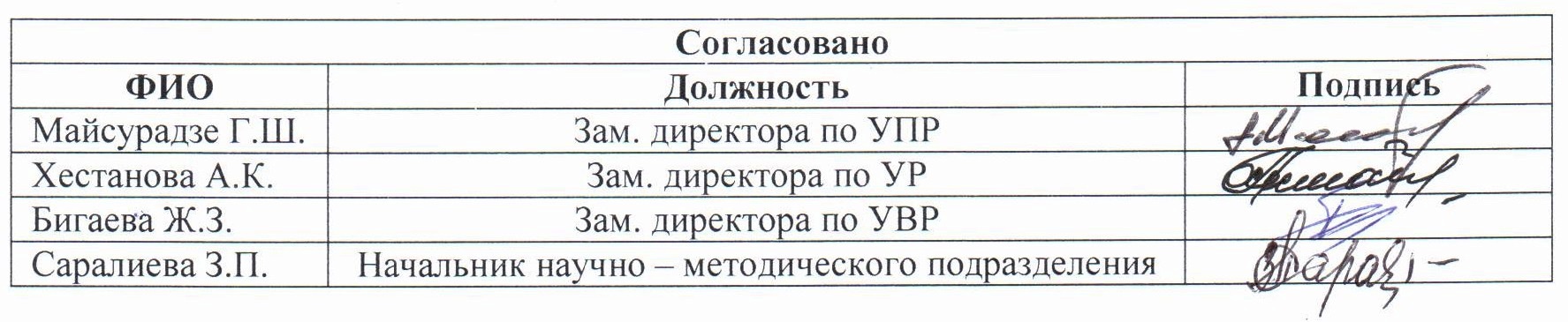 Рассмотрено Методическим советом протокол  № 4 от  13.01.2016 г.Методическим советом протокол  № 4 от  13.01.2016 г.Введено в действиеВведено в действиеприказ  от 11.01.2016г.  № 1Регистрационный № Регистрационный № 